Data atualização:04/11/2021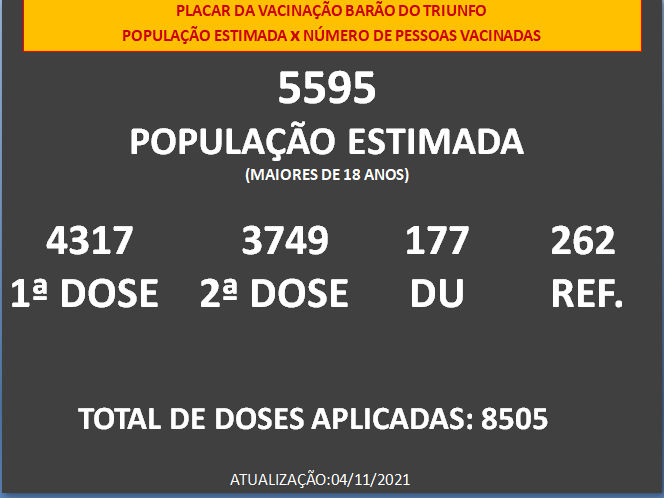 Grupo PrioritárioEstimativa Populacional1ª dose2ª doseDose ÚnicaDose ReforçoPessoas de 60 anos ou mais institucionalizadas00000População Indígena em terras indígenas demarcadas00000Trabalhadores de Saúde que atuam em Serviços de Saúde107107112053Pessoas de 80 anos ou mais130119124052Pessoas de 75 a 79 anos134115111069Pessoas de 70 a 74 anos176219220074Pessoas de 65 a 69 anos275301303013Pessoas de 60 a 64 anos366350354004Pessoas de 50 a 59 anos9368317711013Pessoas de 40 a 49 anos10458147474815Pessoas de 30 a 39 anos107165553911610Pessoas de 20 a 29 anos12417595080311Pessoas de 18 a 19 anos22115472001Pessoas de 12 a 17 anos c/ Comorbidade e 12 anos sem comorbidade-FASE VIGENTE--3533800Pessoas em Situação de Rua00000Trabalhadores de Força de Segurança e Salvamento08070900Comorbidades77051850200Trabalhadores da Educação---7779010Pessoas com Deficiência Institucionalizadas00000Pessoas com Deficiência Permanente Severa3764545004Quilombola, Povos e Comunidades Tradicionais Ribeirinhas00000 Caminhoneiros e Trabalhadores de Transporte Coletivo Rodoviário e Ferroviário de Passageiros601208300